附件2-2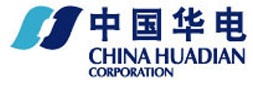 应聘报名表注：表格所填写内容仅为格式参考，不适用本人情况的请注意修改或删除。姓 名姓 名姓 名姓 名性 别性 别出生年月出生年月出生年月近期1寸彩色证件照片民 族民 族民 族民 族籍 贯籍 贯出生地出生地出生地近期1寸彩色证件照片入 党时 间入 党时 间入 党时 间入 党时 间参加工作时间参加工作时间健康状况健康状况健康状况近期1寸彩色证件照片身高体重身高体重身高体重身高体重cm/     kgcm/     kgcm/     kgcm/     kgcm/     kg熟悉专业有何专长熟悉专业有何专长熟悉专业有何专长近期1寸彩色证件照片身份证号码身份证号码身份证号码身份证号码身份证号码身份证号码身份证号码联系电话联系电话联系电话学 历学 位学 历学 位学 历学 位学 历学 位全日制教  育全日制教  育全日制教  育毕业院校系及专业毕业院校系及专业毕业院校系及专业学 历学 位学 历学 位学 历学 位学 历学 位在  职教  育在  职教  育在  职教  育毕业院校系及专业毕业院校系及专业毕业院校系及专业现居住地现居住地现居住地现居住地现居住地现居住地现居住地户口所在地户口所在地户口所在地现工作单位及职务现工作单位及职务现工作单位及职务现工作单位及职务现工作单位及职务现工作单位及职务现工作单位及职务专业技术职务及职业资格专业技术职务及职业资格专业技术职务及职业资格专业技术职务及职业资格专业技术职务及职业资格专业技术职务及职业资格专业技术职务及职业资格（请注明获得时间）（请注明获得时间）（请注明获得时间）（请注明获得时间）（请注明获得时间）（请注明获得时间）（请注明获得时间）（请注明获得时间）（请注明获得时间）应聘单位及岗位应聘单位及岗位应聘单位及岗位应聘单位及岗位应聘单位及岗位应聘单位及岗位应聘单位及岗位学习及工作简历学习及工作简历1977.09--1981.09  武汉大学经济管理学院经济学专业学习1981.09--1985.09  武汉大学经济管理学院国民经济学专业硕士研究生/博士研究生1985.09--1989.09  XX公司计划财务部实习生、一级业务员、三级业务主管1989.09--1992.03  长江水利委员会长江流域水资源保护局上海分局干部1992.03--1996.05  XX集团有限公司总裁办公室秘书处秘书1996.05--2003.05  XX集团有限公司山东分公司财务部计划财务处副处长（主持工作）（其间:1999.08--2000.08挂职任XX省XX市政府办公厅副主任；2001.01--2001.04XX集团有限公司年轻干部强化班）2003.05--2009.08  XX集团有限公司计划财务部副经理2009.08--2012.12  XX集团有限责任公司财务部总经理，XX集团有限公司财务公司董事长2012.12--2016.11  XX集团有限责任公司法务部总经理（2012.09--2013.01中央党校中青年干部培训班学习；2013.09-2016.07大连理工大学商学院企业管理专业在职研究生学习,获管理学博士学位)2016.11--2018.01  XX集团公司(2017.12更名为XX集团有限公司）财务部总经理2018.01--         XX有限公司董事长、党委书记1977.09--1981.09  武汉大学经济管理学院经济学专业学习1981.09--1985.09  武汉大学经济管理学院国民经济学专业硕士研究生/博士研究生1985.09--1989.09  XX公司计划财务部实习生、一级业务员、三级业务主管1989.09--1992.03  长江水利委员会长江流域水资源保护局上海分局干部1992.03--1996.05  XX集团有限公司总裁办公室秘书处秘书1996.05--2003.05  XX集团有限公司山东分公司财务部计划财务处副处长（主持工作）（其间:1999.08--2000.08挂职任XX省XX市政府办公厅副主任；2001.01--2001.04XX集团有限公司年轻干部强化班）2003.05--2009.08  XX集团有限公司计划财务部副经理2009.08--2012.12  XX集团有限责任公司财务部总经理，XX集团有限公司财务公司董事长2012.12--2016.11  XX集团有限责任公司法务部总经理（2012.09--2013.01中央党校中青年干部培训班学习；2013.09-2016.07大连理工大学商学院企业管理专业在职研究生学习,获管理学博士学位)2016.11--2018.01  XX集团公司(2017.12更名为XX集团有限公司）财务部总经理2018.01--         XX有限公司董事长、党委书记1977.09--1981.09  武汉大学经济管理学院经济学专业学习1981.09--1985.09  武汉大学经济管理学院国民经济学专业硕士研究生/博士研究生1985.09--1989.09  XX公司计划财务部实习生、一级业务员、三级业务主管1989.09--1992.03  长江水利委员会长江流域水资源保护局上海分局干部1992.03--1996.05  XX集团有限公司总裁办公室秘书处秘书1996.05--2003.05  XX集团有限公司山东分公司财务部计划财务处副处长（主持工作）（其间:1999.08--2000.08挂职任XX省XX市政府办公厅副主任；2001.01--2001.04XX集团有限公司年轻干部强化班）2003.05--2009.08  XX集团有限公司计划财务部副经理2009.08--2012.12  XX集团有限责任公司财务部总经理，XX集团有限公司财务公司董事长2012.12--2016.11  XX集团有限责任公司法务部总经理（2012.09--2013.01中央党校中青年干部培训班学习；2013.09-2016.07大连理工大学商学院企业管理专业在职研究生学习,获管理学博士学位)2016.11--2018.01  XX集团公司(2017.12更名为XX集团有限公司）财务部总经理2018.01--         XX有限公司董事长、党委书记1977.09--1981.09  武汉大学经济管理学院经济学专业学习1981.09--1985.09  武汉大学经济管理学院国民经济学专业硕士研究生/博士研究生1985.09--1989.09  XX公司计划财务部实习生、一级业务员、三级业务主管1989.09--1992.03  长江水利委员会长江流域水资源保护局上海分局干部1992.03--1996.05  XX集团有限公司总裁办公室秘书处秘书1996.05--2003.05  XX集团有限公司山东分公司财务部计划财务处副处长（主持工作）（其间:1999.08--2000.08挂职任XX省XX市政府办公厅副主任；2001.01--2001.04XX集团有限公司年轻干部强化班）2003.05--2009.08  XX集团有限公司计划财务部副经理2009.08--2012.12  XX集团有限责任公司财务部总经理，XX集团有限公司财务公司董事长2012.12--2016.11  XX集团有限责任公司法务部总经理（2012.09--2013.01中央党校中青年干部培训班学习；2013.09-2016.07大连理工大学商学院企业管理专业在职研究生学习,获管理学博士学位)2016.11--2018.01  XX集团公司(2017.12更名为XX集团有限公司）财务部总经理2018.01--         XX有限公司董事长、党委书记1977.09--1981.09  武汉大学经济管理学院经济学专业学习1981.09--1985.09  武汉大学经济管理学院国民经济学专业硕士研究生/博士研究生1985.09--1989.09  XX公司计划财务部实习生、一级业务员、三级业务主管1989.09--1992.03  长江水利委员会长江流域水资源保护局上海分局干部1992.03--1996.05  XX集团有限公司总裁办公室秘书处秘书1996.05--2003.05  XX集团有限公司山东分公司财务部计划财务处副处长（主持工作）（其间:1999.08--2000.08挂职任XX省XX市政府办公厅副主任；2001.01--2001.04XX集团有限公司年轻干部强化班）2003.05--2009.08  XX集团有限公司计划财务部副经理2009.08--2012.12  XX集团有限责任公司财务部总经理，XX集团有限公司财务公司董事长2012.12--2016.11  XX集团有限责任公司法务部总经理（2012.09--2013.01中央党校中青年干部培训班学习；2013.09-2016.07大连理工大学商学院企业管理专业在职研究生学习,获管理学博士学位)2016.11--2018.01  XX集团公司(2017.12更名为XX集团有限公司）财务部总经理2018.01--         XX有限公司董事长、党委书记1977.09--1981.09  武汉大学经济管理学院经济学专业学习1981.09--1985.09  武汉大学经济管理学院国民经济学专业硕士研究生/博士研究生1985.09--1989.09  XX公司计划财务部实习生、一级业务员、三级业务主管1989.09--1992.03  长江水利委员会长江流域水资源保护局上海分局干部1992.03--1996.05  XX集团有限公司总裁办公室秘书处秘书1996.05--2003.05  XX集团有限公司山东分公司财务部计划财务处副处长（主持工作）（其间:1999.08--2000.08挂职任XX省XX市政府办公厅副主任；2001.01--2001.04XX集团有限公司年轻干部强化班）2003.05--2009.08  XX集团有限公司计划财务部副经理2009.08--2012.12  XX集团有限责任公司财务部总经理，XX集团有限公司财务公司董事长2012.12--2016.11  XX集团有限责任公司法务部总经理（2012.09--2013.01中央党校中青年干部培训班学习；2013.09-2016.07大连理工大学商学院企业管理专业在职研究生学习,获管理学博士学位)2016.11--2018.01  XX集团公司(2017.12更名为XX集团有限公司）财务部总经理2018.01--         XX有限公司董事长、党委书记1977.09--1981.09  武汉大学经济管理学院经济学专业学习1981.09--1985.09  武汉大学经济管理学院国民经济学专业硕士研究生/博士研究生1985.09--1989.09  XX公司计划财务部实习生、一级业务员、三级业务主管1989.09--1992.03  长江水利委员会长江流域水资源保护局上海分局干部1992.03--1996.05  XX集团有限公司总裁办公室秘书处秘书1996.05--2003.05  XX集团有限公司山东分公司财务部计划财务处副处长（主持工作）（其间:1999.08--2000.08挂职任XX省XX市政府办公厅副主任；2001.01--2001.04XX集团有限公司年轻干部强化班）2003.05--2009.08  XX集团有限公司计划财务部副经理2009.08--2012.12  XX集团有限责任公司财务部总经理，XX集团有限公司财务公司董事长2012.12--2016.11  XX集团有限责任公司法务部总经理（2012.09--2013.01中央党校中青年干部培训班学习；2013.09-2016.07大连理工大学商学院企业管理专业在职研究生学习,获管理学博士学位)2016.11--2018.01  XX集团公司(2017.12更名为XX集团有限公司）财务部总经理2018.01--         XX有限公司董事长、党委书记1977.09--1981.09  武汉大学经济管理学院经济学专业学习1981.09--1985.09  武汉大学经济管理学院国民经济学专业硕士研究生/博士研究生1985.09--1989.09  XX公司计划财务部实习生、一级业务员、三级业务主管1989.09--1992.03  长江水利委员会长江流域水资源保护局上海分局干部1992.03--1996.05  XX集团有限公司总裁办公室秘书处秘书1996.05--2003.05  XX集团有限公司山东分公司财务部计划财务处副处长（主持工作）（其间:1999.08--2000.08挂职任XX省XX市政府办公厅副主任；2001.01--2001.04XX集团有限公司年轻干部强化班）2003.05--2009.08  XX集团有限公司计划财务部副经理2009.08--2012.12  XX集团有限责任公司财务部总经理，XX集团有限公司财务公司董事长2012.12--2016.11  XX集团有限责任公司法务部总经理（2012.09--2013.01中央党校中青年干部培训班学习；2013.09-2016.07大连理工大学商学院企业管理专业在职研究生学习,获管理学博士学位)2016.11--2018.01  XX集团公司(2017.12更名为XX集团有限公司）财务部总经理2018.01--         XX有限公司董事长、党委书记1977.09--1981.09  武汉大学经济管理学院经济学专业学习1981.09--1985.09  武汉大学经济管理学院国民经济学专业硕士研究生/博士研究生1985.09--1989.09  XX公司计划财务部实习生、一级业务员、三级业务主管1989.09--1992.03  长江水利委员会长江流域水资源保护局上海分局干部1992.03--1996.05  XX集团有限公司总裁办公室秘书处秘书1996.05--2003.05  XX集团有限公司山东分公司财务部计划财务处副处长（主持工作）（其间:1999.08--2000.08挂职任XX省XX市政府办公厅副主任；2001.01--2001.04XX集团有限公司年轻干部强化班）2003.05--2009.08  XX集团有限公司计划财务部副经理2009.08--2012.12  XX集团有限责任公司财务部总经理，XX集团有限公司财务公司董事长2012.12--2016.11  XX集团有限责任公司法务部总经理（2012.09--2013.01中央党校中青年干部培训班学习；2013.09-2016.07大连理工大学商学院企业管理专业在职研究生学习,获管理学博士学位)2016.11--2018.01  XX集团公司(2017.12更名为XX集团有限公司）财务部总经理2018.01--         XX有限公司董事长、党委书记1977.09--1981.09  武汉大学经济管理学院经济学专业学习1981.09--1985.09  武汉大学经济管理学院国民经济学专业硕士研究生/博士研究生1985.09--1989.09  XX公司计划财务部实习生、一级业务员、三级业务主管1989.09--1992.03  长江水利委员会长江流域水资源保护局上海分局干部1992.03--1996.05  XX集团有限公司总裁办公室秘书处秘书1996.05--2003.05  XX集团有限公司山东分公司财务部计划财务处副处长（主持工作）（其间:1999.08--2000.08挂职任XX省XX市政府办公厅副主任；2001.01--2001.04XX集团有限公司年轻干部强化班）2003.05--2009.08  XX集团有限公司计划财务部副经理2009.08--2012.12  XX集团有限责任公司财务部总经理，XX集团有限公司财务公司董事长2012.12--2016.11  XX集团有限责任公司法务部总经理（2012.09--2013.01中央党校中青年干部培训班学习；2013.09-2016.07大连理工大学商学院企业管理专业在职研究生学习,获管理学博士学位)2016.11--2018.01  XX集团公司(2017.12更名为XX集团有限公司）财务部总经理2018.01--         XX有限公司董事长、党委书记1977.09--1981.09  武汉大学经济管理学院经济学专业学习1981.09--1985.09  武汉大学经济管理学院国民经济学专业硕士研究生/博士研究生1985.09--1989.09  XX公司计划财务部实习生、一级业务员、三级业务主管1989.09--1992.03  长江水利委员会长江流域水资源保护局上海分局干部1992.03--1996.05  XX集团有限公司总裁办公室秘书处秘书1996.05--2003.05  XX集团有限公司山东分公司财务部计划财务处副处长（主持工作）（其间:1999.08--2000.08挂职任XX省XX市政府办公厅副主任；2001.01--2001.04XX集团有限公司年轻干部强化班）2003.05--2009.08  XX集团有限公司计划财务部副经理2009.08--2012.12  XX集团有限责任公司财务部总经理，XX集团有限公司财务公司董事长2012.12--2016.11  XX集团有限责任公司法务部总经理（2012.09--2013.01中央党校中青年干部培训班学习；2013.09-2016.07大连理工大学商学院企业管理专业在职研究生学习,获管理学博士学位)2016.11--2018.01  XX集团公司(2017.12更名为XX集团有限公司）财务部总经理2018.01--         XX有限公司董事长、党委书记1977.09--1981.09  武汉大学经济管理学院经济学专业学习1981.09--1985.09  武汉大学经济管理学院国民经济学专业硕士研究生/博士研究生1985.09--1989.09  XX公司计划财务部实习生、一级业务员、三级业务主管1989.09--1992.03  长江水利委员会长江流域水资源保护局上海分局干部1992.03--1996.05  XX集团有限公司总裁办公室秘书处秘书1996.05--2003.05  XX集团有限公司山东分公司财务部计划财务处副处长（主持工作）（其间:1999.08--2000.08挂职任XX省XX市政府办公厅副主任；2001.01--2001.04XX集团有限公司年轻干部强化班）2003.05--2009.08  XX集团有限公司计划财务部副经理2009.08--2012.12  XX集团有限责任公司财务部总经理，XX集团有限公司财务公司董事长2012.12--2016.11  XX集团有限责任公司法务部总经理（2012.09--2013.01中央党校中青年干部培训班学习；2013.09-2016.07大连理工大学商学院企业管理专业在职研究生学习,获管理学博士学位)2016.11--2018.01  XX集团公司(2017.12更名为XX集团有限公司）财务部总经理2018.01--         XX有限公司董事长、党委书记1977.09--1981.09  武汉大学经济管理学院经济学专业学习1981.09--1985.09  武汉大学经济管理学院国民经济学专业硕士研究生/博士研究生1985.09--1989.09  XX公司计划财务部实习生、一级业务员、三级业务主管1989.09--1992.03  长江水利委员会长江流域水资源保护局上海分局干部1992.03--1996.05  XX集团有限公司总裁办公室秘书处秘书1996.05--2003.05  XX集团有限公司山东分公司财务部计划财务处副处长（主持工作）（其间:1999.08--2000.08挂职任XX省XX市政府办公厅副主任；2001.01--2001.04XX集团有限公司年轻干部强化班）2003.05--2009.08  XX集团有限公司计划财务部副经理2009.08--2012.12  XX集团有限责任公司财务部总经理，XX集团有限公司财务公司董事长2012.12--2016.11  XX集团有限责任公司法务部总经理（2012.09--2013.01中央党校中青年干部培训班学习；2013.09-2016.07大连理工大学商学院企业管理专业在职研究生学习,获管理学博士学位)2016.11--2018.01  XX集团公司(2017.12更名为XX集团有限公司）财务部总经理2018.01--         XX有限公司董事长、党委书记1977.09--1981.09  武汉大学经济管理学院经济学专业学习1981.09--1985.09  武汉大学经济管理学院国民经济学专业硕士研究生/博士研究生1985.09--1989.09  XX公司计划财务部实习生、一级业务员、三级业务主管1989.09--1992.03  长江水利委员会长江流域水资源保护局上海分局干部1992.03--1996.05  XX集团有限公司总裁办公室秘书处秘书1996.05--2003.05  XX集团有限公司山东分公司财务部计划财务处副处长（主持工作）（其间:1999.08--2000.08挂职任XX省XX市政府办公厅副主任；2001.01--2001.04XX集团有限公司年轻干部强化班）2003.05--2009.08  XX集团有限公司计划财务部副经理2009.08--2012.12  XX集团有限责任公司财务部总经理，XX集团有限公司财务公司董事长2012.12--2016.11  XX集团有限责任公司法务部总经理（2012.09--2013.01中央党校中青年干部培训班学习；2013.09-2016.07大连理工大学商学院企业管理专业在职研究生学习,获管理学博士学位)2016.11--2018.01  XX集团公司(2017.12更名为XX集团有限公司）财务部总经理2018.01--         XX有限公司董事长、党委书记奖惩情况奖惩情况2007年、2008年、2014年********先进工作者2016年中国华电集团公司科学技术进步奖二等奖2007年、2008年、2014年********先进工作者2016年中国华电集团公司科学技术进步奖二等奖2007年、2008年、2014年********先进工作者2016年中国华电集团公司科学技术进步奖二等奖2007年、2008年、2014年********先进工作者2016年中国华电集团公司科学技术进步奖二等奖2007年、2008年、2014年********先进工作者2016年中国华电集团公司科学技术进步奖二等奖2007年、2008年、2014年********先进工作者2016年中国华电集团公司科学技术进步奖二等奖2007年、2008年、2014年********先进工作者2016年中国华电集团公司科学技术进步奖二等奖2007年、2008年、2014年********先进工作者2016年中国华电集团公司科学技术进步奖二等奖2007年、2008年、2014年********先进工作者2016年中国华电集团公司科学技术进步奖二等奖2007年、2008年、2014年********先进工作者2016年中国华电集团公司科学技术进步奖二等奖2007年、2008年、2014年********先进工作者2016年中国华电集团公司科学技术进步奖二等奖2007年、2008年、2014年********先进工作者2016年中国华电集团公司科学技术进步奖二等奖主要业绩主要业绩1.2017年2月完成了新*****4*200MW机组的竣工决算编制。2.2017年2月完成了***公司全面风险管理体系建设工作。3.2017年2月完成了****公司预算的编制上报及后期分析工作。4.2017年2月完成了**公司财务年终决算的审计及编制上报工作。5.2017年2月编制并下发了****《财务核算和内控标准化操作手册》-第一册（试行）、《财务核算和内控标准化操作手册》-第二册（试行）及核算手册配套的《评价手册》。1.2017年2月完成了新*****4*200MW机组的竣工决算编制。2.2017年2月完成了***公司全面风险管理体系建设工作。3.2017年2月完成了****公司预算的编制上报及后期分析工作。4.2017年2月完成了**公司财务年终决算的审计及编制上报工作。5.2017年2月编制并下发了****《财务核算和内控标准化操作手册》-第一册（试行）、《财务核算和内控标准化操作手册》-第二册（试行）及核算手册配套的《评价手册》。1.2017年2月完成了新*****4*200MW机组的竣工决算编制。2.2017年2月完成了***公司全面风险管理体系建设工作。3.2017年2月完成了****公司预算的编制上报及后期分析工作。4.2017年2月完成了**公司财务年终决算的审计及编制上报工作。5.2017年2月编制并下发了****《财务核算和内控标准化操作手册》-第一册（试行）、《财务核算和内控标准化操作手册》-第二册（试行）及核算手册配套的《评价手册》。1.2017年2月完成了新*****4*200MW机组的竣工决算编制。2.2017年2月完成了***公司全面风险管理体系建设工作。3.2017年2月完成了****公司预算的编制上报及后期分析工作。4.2017年2月完成了**公司财务年终决算的审计及编制上报工作。5.2017年2月编制并下发了****《财务核算和内控标准化操作手册》-第一册（试行）、《财务核算和内控标准化操作手册》-第二册（试行）及核算手册配套的《评价手册》。1.2017年2月完成了新*****4*200MW机组的竣工决算编制。2.2017年2月完成了***公司全面风险管理体系建设工作。3.2017年2月完成了****公司预算的编制上报及后期分析工作。4.2017年2月完成了**公司财务年终决算的审计及编制上报工作。5.2017年2月编制并下发了****《财务核算和内控标准化操作手册》-第一册（试行）、《财务核算和内控标准化操作手册》-第二册（试行）及核算手册配套的《评价手册》。1.2017年2月完成了新*****4*200MW机组的竣工决算编制。2.2017年2月完成了***公司全面风险管理体系建设工作。3.2017年2月完成了****公司预算的编制上报及后期分析工作。4.2017年2月完成了**公司财务年终决算的审计及编制上报工作。5.2017年2月编制并下发了****《财务核算和内控标准化操作手册》-第一册（试行）、《财务核算和内控标准化操作手册》-第二册（试行）及核算手册配套的《评价手册》。1.2017年2月完成了新*****4*200MW机组的竣工决算编制。2.2017年2月完成了***公司全面风险管理体系建设工作。3.2017年2月完成了****公司预算的编制上报及后期分析工作。4.2017年2月完成了**公司财务年终决算的审计及编制上报工作。5.2017年2月编制并下发了****《财务核算和内控标准化操作手册》-第一册（试行）、《财务核算和内控标准化操作手册》-第二册（试行）及核算手册配套的《评价手册》。1.2017年2月完成了新*****4*200MW机组的竣工决算编制。2.2017年2月完成了***公司全面风险管理体系建设工作。3.2017年2月完成了****公司预算的编制上报及后期分析工作。4.2017年2月完成了**公司财务年终决算的审计及编制上报工作。5.2017年2月编制并下发了****《财务核算和内控标准化操作手册》-第一册（试行）、《财务核算和内控标准化操作手册》-第二册（试行）及核算手册配套的《评价手册》。1.2017年2月完成了新*****4*200MW机组的竣工决算编制。2.2017年2月完成了***公司全面风险管理体系建设工作。3.2017年2月完成了****公司预算的编制上报及后期分析工作。4.2017年2月完成了**公司财务年终决算的审计及编制上报工作。5.2017年2月编制并下发了****《财务核算和内控标准化操作手册》-第一册（试行）、《财务核算和内控标准化操作手册》-第二册（试行）及核算手册配套的《评价手册》。1.2017年2月完成了新*****4*200MW机组的竣工决算编制。2.2017年2月完成了***公司全面风险管理体系建设工作。3.2017年2月完成了****公司预算的编制上报及后期分析工作。4.2017年2月完成了**公司财务年终决算的审计及编制上报工作。5.2017年2月编制并下发了****《财务核算和内控标准化操作手册》-第一册（试行）、《财务核算和内控标准化操作手册》-第二册（试行）及核算手册配套的《评价手册》。1.2017年2月完成了新*****4*200MW机组的竣工决算编制。2.2017年2月完成了***公司全面风险管理体系建设工作。3.2017年2月完成了****公司预算的编制上报及后期分析工作。4.2017年2月完成了**公司财务年终决算的审计及编制上报工作。5.2017年2月编制并下发了****《财务核算和内控标准化操作手册》-第一册（试行）、《财务核算和内控标准化操作手册》-第二册（试行）及核算手册配套的《评价手册》。1.2017年2月完成了新*****4*200MW机组的竣工决算编制。2.2017年2月完成了***公司全面风险管理体系建设工作。3.2017年2月完成了****公司预算的编制上报及后期分析工作。4.2017年2月完成了**公司财务年终决算的审计及编制上报工作。5.2017年2月编制并下发了****《财务核算和内控标准化操作手册》-第一册（试行）、《财务核算和内控标准化操作手册》-第二册（试行）及核算手册配套的《评价手册》。主要家庭成员及社会关系主要家庭成员及社会关系称谓称谓称谓姓名姓名出生年月出生年月政治面貌政治面貌政治面貌工作单位及职务工作单位及职务工作单位及职务工作单位及职务主要家庭成员及社会关系主要家庭成员及社会关系妻子妻子妻子**********.******.**中共党员中共党员中共党员具体单位及职务或具体居住地具体单位及职务或具体居住地具体单位及职务或具体居住地具体单位及职务或具体居住地主要家庭成员及社会关系主要家庭成员及社会关系儿子儿子儿子**********.******.**群众群众群众主要家庭成员及社会关系主要家庭成员及社会关系父亲父亲父亲**********.******.**主要家庭成员及社会关系主要家庭成员及社会关系母亲母亲母亲**********.******.**主要家庭成员及社会关系主要家庭成员及社会关系其他情况说明其他情况说明包括但不限于是否存在任职回避情形，尚未解除党纪、政纪处分或正在接受纪律审查，以及受到过刑事处罚等情况（可另附材料）。包括但不限于是否存在任职回避情形，尚未解除党纪、政纪处分或正在接受纪律审查，以及受到过刑事处罚等情况（可另附材料）。包括但不限于是否存在任职回避情形，尚未解除党纪、政纪处分或正在接受纪律审查，以及受到过刑事处罚等情况（可另附材料）。包括但不限于是否存在任职回避情形，尚未解除党纪、政纪处分或正在接受纪律审查，以及受到过刑事处罚等情况（可另附材料）。包括但不限于是否存在任职回避情形，尚未解除党纪、政纪处分或正在接受纪律审查，以及受到过刑事处罚等情况（可另附材料）。包括但不限于是否存在任职回避情形，尚未解除党纪、政纪处分或正在接受纪律审查，以及受到过刑事处罚等情况（可另附材料）。包括但不限于是否存在任职回避情形，尚未解除党纪、政纪处分或正在接受纪律审查，以及受到过刑事处罚等情况（可另附材料）。包括但不限于是否存在任职回避情形，尚未解除党纪、政纪处分或正在接受纪律审查，以及受到过刑事处罚等情况（可另附材料）。包括但不限于是否存在任职回避情形，尚未解除党纪、政纪处分或正在接受纪律审查，以及受到过刑事处罚等情况（可另附材料）。包括但不限于是否存在任职回避情形，尚未解除党纪、政纪处分或正在接受纪律审查，以及受到过刑事处罚等情况（可另附材料）。包括但不限于是否存在任职回避情形，尚未解除党纪、政纪处分或正在接受纪律审查，以及受到过刑事处罚等情况（可另附材料）。包括但不限于是否存在任职回避情形，尚未解除党纪、政纪处分或正在接受纪律审查，以及受到过刑事处罚等情况（可另附材料）。包括但不限于是否存在任职回避情形，尚未解除党纪、政纪处分或正在接受纪律审查，以及受到过刑事处罚等情况（可另附材料）。包括但不限于是否存在任职回避情形，尚未解除党纪、政纪处分或正在接受纪律审查，以及受到过刑事处罚等情况（可另附材料）。个人承诺个人承诺    本人所填报内容、所提供支撑性材料均真实有效，如有虚假信息，本人自愿承担一切后果。    本人签名：               年    月    日    本人所填报内容、所提供支撑性材料均真实有效，如有虚假信息，本人自愿承担一切后果。    本人签名：               年    月    日    本人所填报内容、所提供支撑性材料均真实有效，如有虚假信息，本人自愿承担一切后果。    本人签名：               年    月    日    本人所填报内容、所提供支撑性材料均真实有效，如有虚假信息，本人自愿承担一切后果。    本人签名：               年    月    日    本人所填报内容、所提供支撑性材料均真实有效，如有虚假信息，本人自愿承担一切后果。    本人签名：               年    月    日    本人所填报内容、所提供支撑性材料均真实有效，如有虚假信息，本人自愿承担一切后果。    本人签名：               年    月    日    本人所填报内容、所提供支撑性材料均真实有效，如有虚假信息，本人自愿承担一切后果。    本人签名：               年    月    日    本人所填报内容、所提供支撑性材料均真实有效，如有虚假信息，本人自愿承担一切后果。    本人签名：               年    月    日    本人所填报内容、所提供支撑性材料均真实有效，如有虚假信息，本人自愿承担一切后果。    本人签名：               年    月    日    本人所填报内容、所提供支撑性材料均真实有效，如有虚假信息，本人自愿承担一切后果。    本人签名：               年    月    日    本人所填报内容、所提供支撑性材料均真实有效，如有虚假信息，本人自愿承担一切后果。    本人签名：               年    月    日    本人所填报内容、所提供支撑性材料均真实有效，如有虚假信息，本人自愿承担一切后果。    本人签名：               年    月    日    本人所填报内容、所提供支撑性材料均真实有效，如有虚假信息，本人自愿承担一切后果。    本人签名：               年    月    日    本人所填报内容、所提供支撑性材料均真实有效，如有虚假信息，本人自愿承担一切后果。    本人签名：               年    月    日